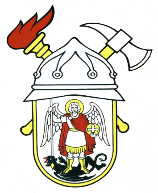 JAVNA VATROGASNA POSTROJBAGRADA ŠIBENIKAPut groblja 222000 ŠibenikKLASA: 007-03/24-03/04URBROJ: 2182-1-55-03-24-1Šibenik, 17. svibnja 2024.Z A K L J U Č A KNa 34. sjednici Vatrogasnog vijeća Javne vatrogasne postrojbe grada Šibenika, koja je održana dana 28. ožujka 2024. godine, doneseni su slijedeći zaključci i odluke:Usvojen je zapisnika sa 33. sjednice Vatrogasnog vijeća od 31. siječnja 2024. godine,Donesena je Pravilnik o plaćama i drugim primanjima zaposlenika Javne vatrogasne postrojbe grada Šibenika,Usvojen je Izvještaj o izvršenju financijskog plana Javne vatrogasne postrojbe grada Šibenika za 2023. godinu.JAVNA VATROGASNA POSTROJBA  GRADA ŠIBENIKA             VATROGASNO VIJEĆE                    PREDSJEDNIK                Tomislav Banovac